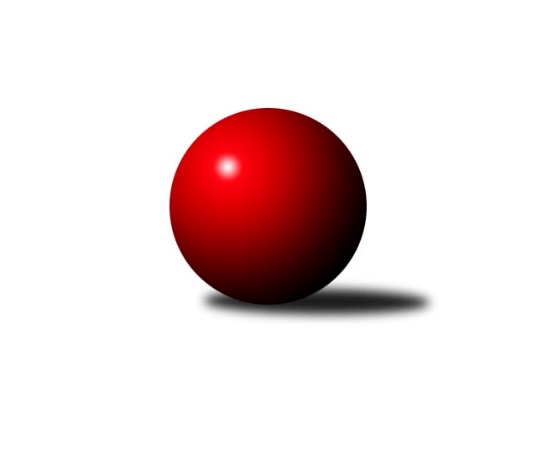 Č.10Ročník 2023/2024	11.11.2023Nejlepšího výkonu v tomto kole: 3418 dosáhlo družstvo: TJ Sokol Šanov BJihomoravská divize 2023/2024Výsledky 10. kolaSouhrnný přehled výsledků:SK Podlužan Prušánky B	- TJ Sokol Šanov B	2:6	3326:3418	11.0:13.0	10.11.KK Orel Ivančice	- KK Vyškov C	5:3	3168:3147	9.0:15.0	10.11.TJ Sokol Brno IV	- TJ Lokomotiva Valtice  	2:6	3168:3266	10.0:14.0	10.11.KK Slovan Rosice B	- TJ Jiskra Otrokovice	7:1	3360:3245	16.0:8.0	10.11.SK Kuželky Dubňany 	- KK Kroměříž	6:2	3348:3242	13.0:11.0	11.11.TJ Sokol Mistřín B	- TJ Sokol Husovice C	7:1	3287:3212	14.0:10.0	11.11.TJ Gumárny Zubří	- KC Zlín B	7:1	3405:3145	17.5:6.5	11.11.Tabulka družstev:	1.	TJ Sokol Mistřín B	10	7	0	3	48.0 : 32.0 	135.0 : 105.0 	 3267	14	2.	TJ Lokomotiva Valtice 	10	7	0	3	46.0 : 34.0 	119.5 : 120.5 	 3220	14	3.	TJ Sokol Brno IV	10	6	1	3	42.5 : 37.5 	126.5 : 113.5 	 3297	13	4.	SK Kuželky Dubňany	9	6	0	3	44.0 : 28.0 	125.5 : 90.5 	 3327	12	5.	SK Podlužan Prušánky B	10	5	1	4	45.0 : 35.0 	113.0 : 127.0 	 3259	11	6.	TJ Gumárny Zubří	10	4	2	4	44.0 : 36.0 	126.0 : 114.0 	 3245	10	7.	KK Vyškov C	10	5	0	5	40.0 : 40.0 	124.0 : 116.0 	 3244	10	8.	TJ Sokol Šanov B	10	5	0	5	40.0 : 40.0 	116.5 : 123.5 	 3243	10	9.	KK Orel Ivančice	10	5	0	5	39.0 : 41.0 	117.0 : 123.0 	 3234	10	10.	KC Zlín B	10	5	0	5	39.0 : 41.0 	110.5 : 129.5 	 3192	10	11.	TJ Jiskra Otrokovice	9	3	1	5	30.0 : 42.0 	103.5 : 112.5 	 3226	7	12.	KK Kroměříž	10	3	1	6	29.0 : 51.0 	111.5 : 128.5 	 3216	7	13.	KK Slovan Rosice B	10	2	2	6	36.0 : 44.0 	116.5 : 123.5 	 3217	6	14.	TJ Sokol Husovice C	10	2	0	8	29.5 : 50.5 	111.0 : 129.0 	 3172	4Podrobné výsledky kola:	 SK Podlužan Prušánky B	3326	2:6	3418	TJ Sokol Šanov B	Jakub Toman	151 	 137 	 154 	130	572 	 3:1 	 599 	 140	186 	 150	123	Kristýna Blechová	Michal Teraz	137 	 144 	 151 	121	553 	 1:3 	 602 	 145	166 	 133	158	Pavel Petrů	Sára Zálešáková	127 	 145 	 123 	151	546 	 1:3 	 580 	 151	154 	 140	135	Ivana Blechová	Josef Toman	132 	 118 	 131 	141	522 	 1:3 	 531 	 143	121 	 151	116	Marian Bureš	Michal Tušl	150 	 146 	 122 	134	552 	 3:1 	 521 	 138	122 	 133	128	Petr Bakaj	Aleš Zálešák	142 	 142 	 157 	140	581 	 2:2 	 585 	 154	149 	 148	134	Aleš Procházkarozhodčí: Michal TerazNejlepší výkon utkání: 602 - Pavel Petrů	 KK Orel Ivančice	3168	5:3	3147	KK Vyškov C	Vojtěch Šmarda	124 	 137 	 152 	122	535 	 2:2 	 522 	 148	122 	 129	123	Robert Mondřík	Adam Eliáš	130 	 126 	 143 	135	534 	 1:3 	 545 	 139	137 	 129	140	Kamil Bednář	Luboš Staněk	129 	 149 	 125 	122	525 	 1:3 	 512 	 145	118 	 126	123	Břetislav Láník	Martin Bublák	137 	 143 	 130 	134	544 	 2:2 	 531 	 148	118 	 123	142	Jaroslav Zahrádka	Ondřej Peterka	131 	 130 	 144 	135	540 	 2:2 	 508 	 140	131 	 110	127	Petr Matuška	Jaromír Klika	121 	 143 	 114 	112	490 	 1:3 	 529 	 123	127 	 144	135	Milan Svačinarozhodčí: František ZemekNejlepší výkon utkání: 545 - Kamil Bednář	 TJ Sokol Brno IV	3168	2:6	3266	TJ Lokomotiva Valtice  	Radoslav Rozsíval	112 	 120 	 127 	114	473 	 0:4 	 569 	 134	136 	 139	160	Roman Mlynarik	Petr Trusina	137 	 137 	 122 	124	520 	 1:3 	 550 	 144	135 	 135	136	Robert Herůfek	Lukáš Chadim	131 	 157 	 152 	133	573 	 3:1 	 523 	 123	125 	 138	137	Zbyněk Škoda	Marek Rozsíval	139 	 144 	 129 	129	541 	 2:2 	 554 	 136	131 	 134	153	Josef Vařák	Miroslav Vítek	142 	 124 	 131 	135	532 	 2:2 	 545 	 138	127 	 159	121	František Herůfek ml.	Pavel Husar	140 	 140 	 119 	130	529 	 2:2 	 525 	 115	129 	 147	134	Roman Krůza *1rozhodčí:  Vedoucí družstevstřídání: *1 od 44. hodu Marta VolfováNejlepší výkon utkání: 573 - Lukáš Chadim	 KK Slovan Rosice B	3360	7:1	3245	TJ Jiskra Otrokovice	Kristýna Klištincová	135 	 136 	 145 	150	566 	 3:1 	 538 	 122	137 	 141	138	Nela Vrbíková	Michal Klvaňa	149 	 115 	 141 	143	548 	 3.5:0.5 	 510 	 136	115 	 125	134	Pavel Jurásek	Miroslav Ptáček	124 	 149 	 159 	135	567 	 3:1 	 549 	 152	133 	 140	124	Zdeněk Drlík	Jaroslav Smrž	123 	 147 	 146 	149	565 	 2:2 	 576 	 150	148 	 135	143	Michael Divílek ml.	Šárka Palková	145 	 136 	 149 	132	562 	 2:2 	 557 	 132	145 	 142	138	Jiří Gach	Petr Streubel	131 	 150 	 155 	116	552 	 2.5:1.5 	 515 	 131	124 	 131	129	Michael Divílek st.rozhodčí: Petr StreubelNejlepší výkon utkání: 576 - Michael Divílek ml.	 SK Kuželky Dubňany 	3348	6:2	3242	KK Kroměříž	Alžběta Harcová	138 	 143 	 155 	132	568 	 4:0 	 492 	 124	126 	 119	123	Jaroslav Pavlík	Václav Kratochvíla	122 	 154 	 140 	159	575 	 3:1 	 542 	 143	139 	 131	129	Radek Ingr	Antonín Kratochvíla	123 	 130 	 154 	139	546 	 1:3 	 572 	 153	132 	 144	143	Jiří Tesař	Stanislav Herka	119 	 128 	 133 	120	500 	 1:3 	 537 	 130	137 	 159	111	Daniel Mach	Roman Janás	144 	 141 	 159 	135	579 	 2:2 	 540 	 125	149 	 128	138	Petr Boček	Vít Svoboda	156 	 147 	 135 	142	580 	 2:2 	 559 	 166	137 	 136	120	Lenka Haboňovározhodčí: Alžběta HarcováNejlepší výkon utkání: 580 - Vít Svoboda	 TJ Sokol Mistřín B	3287	7:1	3212	TJ Sokol Husovice C	Dušan Ryba	145 	 170 	 131 	149	595 	 2:2 	 543 	 153	129 	 135	126	Jiří Rauschgold *1	Michaela Varmužová	161 	 139 	 138 	134	572 	 4:0 	 508 	 147	114 	 119	128	Radim Kozumplík	Luděk Svozil	136 	 133 	 141 	98	508 	 3:1 	 515 	 129	126 	 140	120	Petr Chovanec	Drahomír Urc	150 	 132 	 125 	120	527 	 2:2 	 522 	 132	135 	 137	118	Tomáš Peřina	Radek Horák	133 	 142 	 130 	136	541 	 3:1 	 524 	 156	115 	 127	126	Lukáš Lehocký	Jaroslav Polášek	149 	 144 	 114 	137	544 	 0:4 	 600 	 161	148 	 145	146	Igor Sedlákrozhodčí: Václav Lužastřídání: *1 od 42. hodu Jan VeselovskýNejlepší výkon utkání: 600 - Igor Sedlák	 TJ Gumárny Zubří	3405	7:1	3145	KC Zlín B	Ludmila Satinská	147 	 152 	 148 	151	598 	 4:0 	 554 	 137	137 	 141	139	Martina Zimáková	Miroslav Macháček	141 	 124 	 160 	130	555 	 3:1 	 521 	 124	120 	 131	146	Pavel Kubálek	Jiří Satinský	136 	 161 	 131 	141	569 	 3:1 	 482 	 114	118 	 139	111	Petr Polepil	Martin Štěpánek	144 	 143 	 162 	151	600 	 4:0 	 501 	 116	128 	 117	140	Miroslav Polášek	Ota Adámek	129 	 142 	 133 	157	561 	 2:2 	 534 	 141	113 	 145	135	Tomáš Matlach	Radek Vetyška *1	126 	 140 	 131 	125	522 	 1.5:2.5 	 553 	 126	136 	 138	153	Zdeněk Bachňákrozhodčí:  Vedoucí družstevstřídání: *1 od 61. hodu Tomáš StodůlkaNejlepší výkon utkání: 600 - Martin ŠtěpánekPořadí jednotlivců:	jméno hráče	družstvo	celkem	plné	dorážka	chyby	poměr kuž.	Maximum	1.	Petr Streubel 	KK Slovan Rosice B	586.20	384.8	201.5	4.1	4/6	(620)	2.	Dušan Ryba 	TJ Sokol Mistřín B	577.85	384.1	193.8	3.0	5/6	(601)	3.	Martin Bublák 	KK Orel Ivančice	577.47	372.4	205.1	2.8	5/5	(609)	4.	Marek Dostál 	SK Kuželky Dubňany 	573.63	375.9	197.8	3.5	2/3	(601)	5.	Roman Mlynarik 	TJ Lokomotiva Valtice  	573.06	380.2	192.9	5.2	5/5	(621)	6.	Michael Divílek  ml.	TJ Jiskra Otrokovice	570.00	374.1	195.9	2.9	7/8	(602)	7.	Marek Rozsíval 	TJ Sokol Brno IV	568.53	369.0	199.5	1.3	6/6	(619)	8.	Antonín Kratochvíla 	SK Kuželky Dubňany 	566.60	375.0	191.6	6.2	3/3	(593)	9.	Jiří Zemek 	KK Orel Ivančice	565.35	372.0	193.4	2.8	4/5	(603)	10.	Štěpánka Vytisková 	SK Podlužan Prušánky B	565.20	376.1	189.2	2.9	5/6	(606)	11.	Daniel Mach 	KK Kroměříž	564.60	375.4	189.2	5.8	5/5	(595)	12.	Michaela Varmužová 	TJ Sokol Mistřín B	561.45	376.7	184.8	5.3	5/6	(582)	13.	Ludmila Satinská 	TJ Gumárny Zubří	561.20	380.3	180.9	4.2	6/6	(598)	14.	Vít Svoboda 	SK Kuželky Dubňany 	560.11	384.3	175.8	7.2	3/3	(610)	15.	Aleš Procházka 	TJ Sokol Šanov B	560.00	372.0	188.0	3.1	6/6	(603)	16.	Radim Máca 	TJ Sokol Brno IV	559.92	370.0	189.9	4.5	6/6	(605)	17.	Jaroslav Polášek 	TJ Sokol Mistřín B	557.17	370.5	186.7	5.2	6/6	(585)	18.	Jiří Gach 	TJ Jiskra Otrokovice	556.64	375.9	180.8	6.1	7/8	(569)	19.	Roman Janás 	SK Kuželky Dubňany 	556.00	379.4	176.6	4.8	2/3	(586)	20.	Šárka Palková 	KK Slovan Rosice B	554.64	366.4	188.2	6.0	5/6	(590)	21.	Zdeněk Bachňák 	KC Zlín B	553.63	386.6	167.0	6.9	4/6	(572)	22.	Martina Zimáková 	KC Zlín B	553.10	376.8	176.3	4.0	6/6	(579)	23.	Aleš Zálešák 	SK Podlužan Prušánky B	553.06	371.9	181.2	5.0	4/6	(593)	24.	Tomáš Peřina 	TJ Sokol Husovice C	552.65	371.1	181.6	4.1	4/6	(575)	25.	Michal Klvaňa 	KK Slovan Rosice B	552.40	375.0	177.4	6.1	6/6	(572)	26.	Josef Toman 	SK Podlužan Prušánky B	552.32	371.7	180.6	6.1	5/6	(574)	27.	Miroslav Vítek 	TJ Sokol Brno IV	552.21	371.4	180.8	9.1	6/6	(568)	28.	Pavel Husar 	TJ Sokol Brno IV	552.00	375.8	176.2	5.9	5/6	(592)	29.	Zdeněk Jurkovič 	SK Kuželky Dubňany 	551.44	377.2	174.2	6.3	3/3	(571)	30.	Josef Černý 	SK Kuželky Dubňany 	550.58	373.5	177.1	4.6	3/3	(576)	31.	Milan Svačina 	KK Vyškov C	550.33	370.2	180.1	5.8	7/7	(603)	32.	Pavel Petrů 	TJ Sokol Šanov B	550.25	364.3	186.0	5.9	6/6	(602)	33.	Barbora Pekárková  ml.	TJ Jiskra Otrokovice	550.00	368.3	181.8	6.9	6/8	(568)	34.	Radek Horák 	TJ Sokol Mistřín B	549.33	363.7	185.6	4.3	6/6	(595)	35.	Jana Kurialová 	KK Vyškov C	549.17	361.0	188.2	6.8	6/7	(573)	36.	Pavel Kubálek 	KC Zlín B	547.47	364.3	183.1	5.3	6/6	(595)	37.	Jan Svoboda 	KK Orel Ivančice	547.24	365.6	181.6	4.7	5/5	(571)	38.	Jaroslav Zahrádka 	KK Vyškov C	546.50	365.2	181.3	7.7	6/7	(574)	39.	Jiří Satinský 	TJ Gumárny Zubří	546.50	371.6	174.9	8.1	6/6	(569)	40.	Miloslav Krejčí 	KK Vyškov C	546.13	367.4	178.7	5.5	6/7	(584)	41.	Lukáš Chadim 	TJ Sokol Brno IV	545.80	373.5	172.3	7.0	6/6	(573)	42.	Igor Sedlák 	TJ Sokol Husovice C	545.20	371.7	173.5	6.9	5/6	(600)	43.	Martin Štěpánek 	TJ Gumárny Zubří	544.67	372.1	172.5	6.1	6/6	(600)	44.	Jakub Toman 	SK Podlužan Prušánky B	544.42	363.8	180.6	7.1	6/6	(578)	45.	František Herůfek  ml.	TJ Lokomotiva Valtice  	544.00	369.8	174.2	5.6	5/5	(574)	46.	Kristýna Blechová 	TJ Sokol Šanov B	543.60	364.8	178.8	5.3	6/6	(599)	47.	Luděk Svozil 	TJ Sokol Mistřín B	543.50	367.4	176.1	5.3	4/6	(562)	48.	Marta Volfová 	TJ Lokomotiva Valtice  	542.90	366.5	176.4	6.2	5/5	(557)	49.	Jiří Tesař 	KK Kroměříž	541.23	376.3	164.9	5.9	5/5	(601)	50.	Radek Ingr 	KK Kroměříž	541.13	370.0	171.1	6.8	5/5	(580)	51.	Sára Zálešáková 	SK Podlužan Prušánky B	540.30	365.8	174.6	5.6	5/6	(595)	52.	Ota Adámek 	TJ Gumárny Zubří	538.93	365.9	173.1	8.3	5/6	(568)	53.	Michal Tušl 	SK Podlužan Prušánky B	538.83	366.5	172.3	7.6	6/6	(608)	54.	Vojtěch Šmarda 	KK Orel Ivančice	538.33	361.6	176.7	5.7	5/5	(559)	55.	Josef Vařák 	TJ Lokomotiva Valtice  	536.71	360.5	176.2	7.0	4/5	(568)	56.	Tomáš Stodůlka 	TJ Gumárny Zubří	536.67	365.6	171.1	6.7	4/6	(564)	57.	Karel Plaga 	KK Slovan Rosice B	534.00	360.1	173.9	7.0	4/6	(568)	58.	Radim Kozumplík 	TJ Sokol Husovice C	533.15	358.3	174.9	6.0	5/6	(576)	59.	Ivana Blechová 	TJ Sokol Šanov B	532.67	361.6	171.0	6.6	6/6	(580)	60.	Petr Jonášek 	TJ Jiskra Otrokovice	532.50	372.1	160.4	8.1	7/8	(559)	61.	Petr Polepil 	KC Zlín B	532.15	359.0	173.2	7.4	5/6	(578)	62.	Petr Boček 	KK Kroměříž	531.87	371.0	160.9	9.4	5/5	(563)	63.	Alžběta Harcová 	SK Kuželky Dubňany 	531.56	369.0	162.6	9.8	3/3	(568)	64.	Marian Bureš 	TJ Sokol Šanov B	530.84	360.0	170.9	9.4	5/6	(588)	65.	Břetislav Láník 	KK Vyškov C	526.83	357.2	169.7	7.3	6/7	(587)	66.	Petr Bakaj 	TJ Sokol Šanov B	526.25	358.2	168.0	6.8	6/6	(568)	67.	Petr Chovanec 	TJ Sokol Husovice C	525.90	358.0	167.9	7.3	5/6	(544)	68.	Jiří Rauschgold 	TJ Sokol Husovice C	525.75	359.3	166.5	8.5	4/6	(544)	69.	Tomáš Matlach 	KC Zlín B	524.40	356.2	168.2	9.3	5/6	(564)	70.	Kristýna Klištincová 	KK Slovan Rosice B	521.60	361.3	160.3	11.6	5/6	(581)	71.	Lukáš Lehocký 	TJ Sokol Husovice C	519.92	354.2	165.8	10.5	6/6	(560)	72.	Radoslav Rozsíval 	TJ Sokol Brno IV	519.50	361.5	158.0	8.3	4/6	(547)	73.	Petr Trusina 	TJ Sokol Brno IV	518.45	369.5	149.0	9.2	4/6	(549)	74.	Miroslav Polášek 	KC Zlín B	518.17	359.0	159.2	7.8	6/6	(556)	75.	Stanislav Herka 	SK Kuželky Dubňany 	517.78	366.2	151.6	9.8	3/3	(572)	76.	Jaroslav Pavlík 	KK Kroměříž	511.60	348.0	163.6	7.0	5/5	(548)	77.	Roman Krůza 	TJ Lokomotiva Valtice  	508.73	355.7	153.1	8.0	5/5	(529)	78.	Michael Divílek  st.	TJ Jiskra Otrokovice	504.75	355.6	149.2	13.5	6/8	(573)	79.	Adam Pavel Špaček 	TJ Sokol Mistřín B	502.75	356.6	146.1	12.3	4/6	(512)	80.	Jaromír Klika 	KK Orel Ivančice	502.20	348.7	153.5	8.3	5/5	(528)	81.	Jaroslav Smrž 	KK Slovan Rosice B	495.67	356.7	139.0	14.2	6/6	(565)		Radek Vrška 	TJ Sokol Šanov B	591.00	407.0	184.0	9.0	1/6	(591)		Pavel Flamík 	SK Podlužan Prušánky B	583.00	383.0	200.0	6.0	1/6	(583)		Václav Kratochvíla 	SK Kuželky Dubňany 	575.00	403.0	172.0	6.0	1/3	(575)		Miroslav Ptáček 	KK Slovan Rosice B	571.08	382.6	188.5	4.8	3/6	(578)		Martin Gabrhel 	TJ Sokol Husovice C	568.00	377.5	190.5	6.5	2/6	(571)		Robert Pacal 	TJ Sokol Husovice C	563.00	371.0	192.0	2.0	1/6	(563)		Robert Mondřík 	KK Vyškov C	556.63	371.5	185.1	5.5	4/7	(604)		Tereza Divílková 	TJ Jiskra Otrokovice	556.50	357.5	199.0	4.5	2/8	(565)		Lucie Šťastná 	TJ Gumárny Zubří	554.56	364.1	190.4	4.3	3/6	(579)		Filip Mlčoch 	KC Zlín B	553.00	383.0	170.0	10.0	1/6	(553)		Kamil Bednář 	KK Vyškov C	545.00	386.0	159.0	3.0	1/7	(545)		Robert Herůfek 	TJ Lokomotiva Valtice  	542.75	361.8	181.0	6.9	2/5	(550)		Lenka Haboňová 	KK Kroměříž	542.67	367.5	175.2	5.8	3/5	(559)		Michal Teraz 	SK Podlužan Prušánky B	542.42	382.7	159.8	10.9	3/6	(571)		Jaroslav Trochta 	KC Zlín B	542.00	379.0	163.0	7.5	1/6	(543)		Ondřej Peterka 	KK Orel Ivančice	540.00	372.0	168.0	11.0	1/5	(540)		Nela Vrbíková 	TJ Jiskra Otrokovice	538.00	342.0	196.0	5.0	1/8	(538)		Petr Kesjár 	TJ Sokol Šanov B	538.00	384.0	154.0	3.0	1/6	(538)		Petr Bakaj  ml.	TJ Sokol Šanov B	537.00	377.0	160.0	5.0	1/6	(537)		Miroslav Macháček 	TJ Gumárny Zubří	535.22	369.6	165.7	8.0	3/6	(555)		Marek Škrabal 	TJ Sokol Husovice C	535.00	370.0	165.0	7.0	1/6	(551)		Adam Eliáš 	KK Orel Ivančice	533.33	364.6	168.7	8.9	3/5	(555)		Kateřina Ondrouchová 	TJ Jiskra Otrokovice	533.00	348.0	185.0	6.0	1/8	(533)		Zbyněk Škoda 	TJ Lokomotiva Valtice  	530.13	365.9	164.3	8.5	3/5	(557)		Zdeněk Drlík 	TJ Jiskra Otrokovice	529.20	359.8	169.4	7.2	5/8	(549)		Radim Herůfek 	TJ Sokol Husovice C	529.00	364.0	165.0	7.0	1/6	(529)		Roman Rychtárik 	KK Slovan Rosice B	529.00	371.0	158.0	12.0	1/6	(529)		Petr Matuška 	KK Vyškov C	528.75	358.5	170.3	6.3	4/7	(566)		Pavel Jurásek 	TJ Jiskra Otrokovice	527.20	366.8	160.4	9.2	5/8	(558)		Jan Veselovský 	TJ Sokol Husovice C	527.00	351.0	176.0	7.0	1/6	(527)		Drahomír Urc 	TJ Sokol Mistřín B	526.88	370.6	156.3	14.9	2/6	(538)		Václav Luža 	TJ Sokol Mistřín B	524.00	349.0	175.0	5.0	1/6	(524)		Zdeněk Šeděnka 	KC Zlín B	519.50	362.5	157.0	7.5	2/6	(523)		Vladimír Crhonek 	KK Vyškov C	519.42	358.6	160.8	11.2	4/7	(560)		Milan Peťovský 	TJ Sokol Mistřín B	518.00	367.5	150.5	9.0	2/6	(529)		Radek Vetyška 	TJ Gumárny Zubří	516.33	353.2	163.2	9.3	3/6	(531)		Martin Novotný 	KK Kroměříž	515.00	359.0	156.0	11.0	2/5	(527)		Luboš Staněk 	KK Orel Ivančice	504.33	350.0	154.3	8.0	3/5	(525)		Petr Kuběna 	KK Kroměříž	504.00	352.5	151.5	11.5	2/5	(505)		František Zemek 	KK Orel Ivančice	504.00	354.0	150.0	15.0	1/5	(504)		Martin Sedlák 	TJ Sokol Husovice C	500.00	339.0	161.0	9.0	1/6	(500)		Petr Vrzalík 	KC Zlín B	487.00	336.0	151.0	13.0	1/6	(487)		Magda Winterová 	KK Slovan Rosice B	484.00	329.5	154.5	10.0	2/6	(503)		Stanislav Poledňák 	KK Kroměříž	463.00	334.0	129.0	18.0	1/5	(463)		Pavel Martinek 	TJ Sokol Šanov B	451.00	321.0	130.0	11.0	1/6	(451)Sportovně technické informace:Starty náhradníků:registrační číslo	jméno a příjmení 	datum startu 	družstvo	číslo startu21448	Lenka Haboňová	11.11.2023	KK Kroměříž	5x26618	Nela Vrbíková	10.11.2023	TJ Jiskra Otrokovice	1x17643	Václav Kratochvíla	11.11.2023	SK Kuželky Dubňany 	2x
Hráči dopsaní na soupisku:registrační číslo	jméno a příjmení 	datum startu 	družstvo	Program dalšího kola:11. kolo16.11.2023	čt	18:00	TJ Lokomotiva Valtice   - TJ Gumárny Zubří	16.11.2023	čt	18:00	TJ Sokol Šanov B - TJ Sokol Mistřín B	16.11.2023	čt	18:00	KC Zlín B - SK Kuželky Dubňany 	16.11.2023	čt	18:00	KK Kroměříž - KK Orel Ivančice	17.11.2023	pá	18:00	TJ Sokol Husovice C - TJ Sokol Brno IV	17.11.2023	pá	18:00	KK Vyškov C - KK Slovan Rosice B	18.11.2023	so	9:30	TJ Jiskra Otrokovice - SK Podlužan Prušánky B	19.11.2023	ne	9:30	TJ Jiskra Otrokovice - SK Kuželky Dubňany  (dohrávka z 6. kola)	Nejlepší šestka kola - absolutněNejlepší šestka kola - absolutněNejlepší šestka kola - absolutněNejlepší šestka kola - absolutněNejlepší šestka kola - dle průměru kuželenNejlepší šestka kola - dle průměru kuželenNejlepší šestka kola - dle průměru kuželenNejlepší šestka kola - dle průměru kuželenNejlepší šestka kola - dle průměru kuželenPočetJménoNázev týmuVýkonPočetJménoNázev týmuPrůměr (%)Výkon1xPavel PetrůŠanov B6022xMartin ŠtěpánekZubří111.926001xIgor SedlákHusovice C6001xLudmila SatinskáZubří111.555981xMartin ŠtěpánekZubří6001xIgor SedlákHusovice C110.026002xKristýna BlechováŠanov B5992xDušan RybaMistřín B109.15951xLudmila SatinskáZubří5984xVít SvobodaDubňany106.875803xDušan RybaMistřín B5951xRoman JanásDubňany106.69579